Antrag auf Förderung eines Projektes aus dem Regionalkulturfonds „TraVogelsberg – eine Region bricht auf“Teil I: Allgemeine AngabenAntragsteller/Veranstalter
(Institution inkl. Rechtsform)	KontaktdatenName/Vorname	Straße/Haus Nr.	PLZ/Ort		Telefon/Fax		E-Mail			Projekt Titel des Projektes	Ort	Datum	Kategorie:	Lesung 	Film 		Konzert 	Theater 			Kunst 	Musik 	Veranstaltung für Kinder/Jugendliche 		Sonstiges 	ZuschussbetragFür das o.g. Projekt beantragen wir einen Festbetragszuschuss in Höhe von:	   500,00 €	oder	1.000,00 €	(es kann nur ein Betrag angekreuzt werden)Wir sind vorsteuerabzugsberechtigt gem. § 15 UStG ja		 neinLiegt eine Berechtigung zum Vorsteuerabzug vor, können nur Nettobeträge gefördert werden (Preise ohne Umsatzsteuer). Wir sind als gemeinnützig anerkannt (Freistellungsbescheinigung liegt bei) bzw. sind
eine regionale Gebietskörperschaft.BankverbindungKontoinhaber		IBAN			BIC			Kreditinstitut		Für dieses Projekt wurden/oder werden keine weiteren Fördermittel bei der Kulturstiftung des Bundes, der Bundesbeauftragten für Kultur und Medien (und seiner Unterprojekte) und/oder dem Hessischen Ministerium für Wissenschaft und Kunst beantragt.________________________________________________________________________Ort, Datum				Unterschrift der zeichnungsberechtigten Person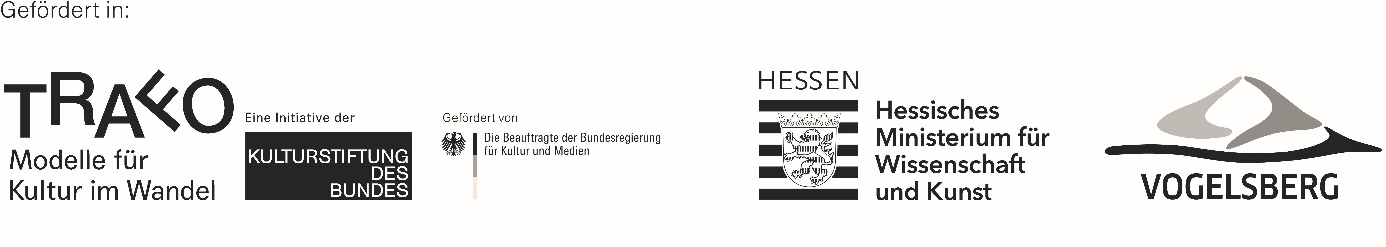 Teil II: Inhaltliches KonzeptName des Projektes: Bitte beschreiben Sie das Gesamtkonzept ihres Projekts in einer kurzen Projektskizze (max. 1.000 Zeichen).B) Bitte beschreiben Sie, inwieweit Ihr Projekt die nachfolgenden Förderkriterien umsetzt. Für die Förderfähigkeit ist es erforderlich, dass mindestens vier der acht Kriterien erfüllt werden, davon mind. drei aus den ersten fünf Kriterien:Innovation: Werden neue Konzepte erprobt?	Zum Beispiel:	- Sparten übergreifende Projekte, die mehrere Kunstformen in einander greifen lassen	- Digitale und virtuelle Formen für das Projekt entwickeln und mit einbeziehenVernetzung: Findet eine Kooperation mit neuen Partnern statt?Zum Beispiel: - Verschiedene Gruppen, Vereine und Kulturschaffende schließen sich für ein (größeres) Projekt zusammen- Mehrere Orte (Kommunen) und/oder unterschiedliche Veranstaltungsorte kooperieren miteinander, um eine Kulturveranstaltung möglichst Vielen nahe zu bringen (analog und/ oder digital)Kulturort: Laden besondere Veranstaltungsorte dazu ein, die Region neu erlebbar zu machen?Zum Beispiel:- Ausprobieren von dritten Orten – Veranstaltungsorte finden, die typischerweise für den Vogelsberg stehen- Leerstand einbeziehen, um diesen wieder aufleben zu lassen- Synergien zwischen Inhalt, Form und Veranstaltungsort des Projekts schaffenPartizipation: Enthält das Format partizipative Elemente?Zum Beispiel:- Künstlerische Prozesse werden angestoßen, Künstler laden zur Mitbestimmung/ Gestaltung vor Ort ein, Kultur wird aktiv erlebbar- Projektinhalte werden so gewählt, dass unterschiedliche Gesellschaftsgruppen in ihrer Vielfalt mit einbezogen werdenZielgruppe junge Menschen: Handelt es sich um ein spezielles Angebot für/ von Jugendlichen und/oder jungen Erwachsenen, das deren verändertem Freizeitverhalten mit Blick auf Digitalisierung und den Umgang mit der (neuen) virtuellen Welt gerecht wird?Zum Beispiel:- Neugierde junger Menschen für kulturelle Angebote durch passgenaue Formate wecken- Neue Zielgruppe (Jugendliche/ junge Erwachsene) für Kulturangebote erschließenGesellschaftliche Teilhabe: Leistet das Projekt einen Beitrag zur Förderung des Demokratieverständnisses und/oder der Integration?Zum Beispiel:- Sensibilisierung für gesellschaftspolitische Zusammenhänge- Diversität und Teilhabe fördern (Barrierefreiheit, kostenfreier Zugang, leichte Sprache…)Nachhaltigkeit: Hat das Projekt das Potential eine nachhaltige Wirkung zu entfalten?Zum Beispiel:- weiter entwickelbare/verwertbare Konzepte, zukunftsfähige Kooperationen, potentielle Folgeprojekte- Altes Kulturgut aufnehmen und neu interpretieren, Traditionen im Zeitgeist transformieren, aus der Vergangenheit lernenÖkologie: Werden ökologische Aspekte bei Organisation und Durchführung berücksichtigt?Zum Beispiel:- Bei Planung und Durchführung werden ressourcenschonende und umweltfreundliche Aspekte beachtetTeil III: Kosten- und Finanzierungsplan für das ProjektName des Projekts: KostenGagen/Honorare				Fahrtkosten					Unterbringung (auswärtige Künstler)		Raummieten					Licht/Technik/Ausstattung			Versicherung/GEMA				Werbung					Sonstiges (benennen)			Gesamtkosten				FinanzierungEintrittsgelder					Eigenmittel					Verkaufserlöse (Getränke, Essen etc.)		Sponsoren/Spenden/sonst. Förderung	Beantragter Zuschuss			Summe Einnahmen				Bei weiteren Kosten und Einnahmepositionen bitte detaillierte Aufstellung beifügen.Achtung: nicht alle Kosten sind förderfähig (siehe hierzu „4. Förderleistungen…“ in den Förderkriterien zum Regionalkulturfonds!).Bitte beachten Sie auch, dass nur Kosten abgerechnet werden dürfen, die während des im Förderbescheid genannten Bewilligungszeitraums entstanden sind.Teil IV: Datenspeicherung, BildmaterialMir/uns ist bekannt, dass mit der Antragstellung personenbezogene Daten von mir/uns erhoben (Name der Institution, Persönliche Anrede, Vor- und Nachname, Anschrift, Telefon und Fax-Nr., E-Mail-Adresse, Bankverbindung) und nach Ablauf der gesetzlichen Aufbewahrungspflicht gelöscht werden.Ich/wir sind damit einverstanden, dass diese gespeichert und verwendet werden dürfen, um den Antrag bearbeiten und Fördermittel weiterleiten zu können. Darüber hinaus dienen sie der dazu erforderlichen Korrespondenz, Information und Dokumentation.Da die Förderung aus dem Regionalkulturfonds des Projekts „TraVogelsberg – eine Region bricht auf“ und damit aus Mitteln der Kulturstiftung des Bundes sowie des Hessischen Ministeriums für Wissenschaft und Kunst erfolgt, stimme ich im Bedarfsfall der Weiterleitung dieser personenbezogenen Kontaktdaten an die involvierten Institutionen zu (Kulturstiftung des Bundes, Projekteure bakv gUG als Trägerin von TRAFO, Hessisches Ministerium für Wissenschaft und Kunst). ________________________________________________________________________Ort, Datum				Unterschrift der zeichnungsberechtigten PersonDer vollständig ausgefüllte und unterschriebene Antrag ist einzureichen bei:Kreisausschuss des VogelsbergkreisesAmt für Wirtschaft und den ländlichen RaumWirtschaftsförderung, Tourismus und Kultur
Frau Barbara BrodGoldhelg 2036341 LauterbachMail kulturfoerderung@vogelsbergkreis.deFrau Barbara Brod, Tel. 06641 – 977 8268 
Frau Andrea Ortstadt, Tel. 06641 – 977 8266Sie haben noch Fragen? Gerne können Sie sich unter obenstehenden Kontaktdaten an uns wenden!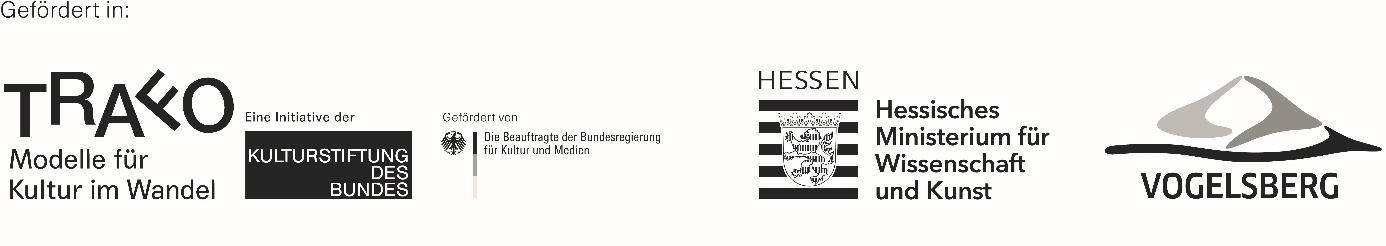 